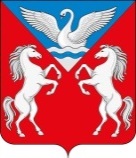 ЛЕБЯЖЕНСКИЙ СЕЛЬСКИЙ СОВЕТ ДЕПУТАТОВКРАСНОТУРАНСКОГО РАЙОНАКРАСНОЯРСКОГО  КРАЯРЕШЕНИЕ15.06.2022                                            с. Лебяжье                                               № 33-108-р                	О внесении изменений в Решение Лебяженского сельского Совета депутатов от 23.11.2017 года № 32-102-р «Об утверждении Положения об условиях и порядке предоставления муниципальным служащим права на пенсию за выслугу лет за счет средств бюджета МО Лебяженский сельсовет», В соответствии со ст. 25 Федерального закона от 15.12.201 № 166-ФЗ «О государственном пенсионном обеспечении в Российской Федерации», на основании Устава Лебяженского сельсовета, Лебяженский сельский Совет депутатов                                                         РЕШИЛ:1.      Внести в Решение Лебяженского сельского Совета депутатов от 23.11.2017 года № 32-102-р «Об утверждении Положения об условиях и порядке предоставления муниципальным служащим права на пенсию за выслугу лет за счет средств бюджета МО Лебяженский сельсовет» следующие изменения:1) дополнить статью 4. РАЗМЕР ПЕНСИИ ЗА ВЫСЛУГУ ЛЕТ  пунктом:4.17 Пенсии, предусмотренные Федеральным законом от 15.12.2001 № 166-ФЗ (ред. от 08.03.2022) "О государственном пенсионном обеспечении в Российской Федерации", индексируются в следующем порядке:пенсии федеральных государственных гражданских служащих - при централизованном повышении денежного содержания (денежного вознаграждения) федеральных государственных гражданских служащих с учетом положений, предусмотренных статьями 14 и 21 настоящего Федерального закона, в порядке, установленном Правительством Российской Федерации;2.	Контроль за исполнением решения возложить на главу сельсовета муниципального образования Лебяженский сельсовет.3.	Настоящее Решение вступает в силу в день, следующий за днем его   официального опубликования на сайте администрации Лебяженского сельсовета (lebyazhe-adm.ru).Председатель Совета депутатов                                                        Е.А.ДроздоваГлава Лебяженского сельсовета                                                         М.А.Назирова